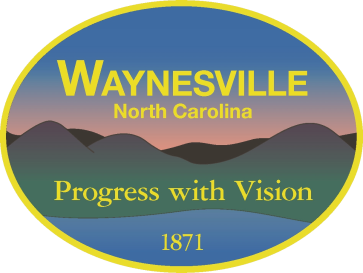 The regular meeting of theTown of WaynesvilleZoning Board of Adjustmentscheduled for September 1, 2020has been Canceled due to a lack of agenda items.The next regularly scheduled meeting is October 6, 2020 at 5:30pm.